Kidz Connect Child Care Center LLC
1830 Freemansburg Ave. Easton Pa 18042
P. 610-258-5439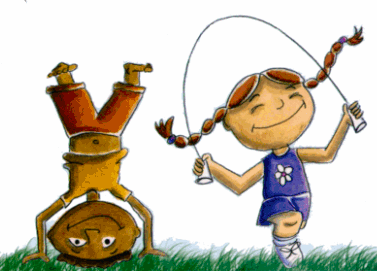 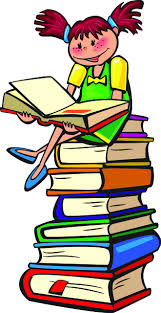 Email: staff@kidzconnectccc.com 
Website: www.kidzconnectccc.com

Mark Your Calendars for 2021 Center ClosingsKidz Connect Child Care Center LLC will be closed on the following dates:-Kidz Connect Child Care Center LLC1). New Years DayFriday, January 1,  20212).Good Friday Friday,  April 2, 2021
3). Friday before Memorial DayFriday, May 28, 2021
4).Monday Memorial DayMonday, May 31st , 2021
5). Friday Before Independence DayFriday, July 2, 20216). Monday After Independence DayMonday ,July 5, 2021
7). Friday Before Labor DayFriday, September 3, 20218). Labor DayMonday, September 6, 20219).Wednesday Before ThanksgivingWednesday, November 24th 202110).Thursday Thanksgiving DayThursday,  November 25, 202111).Friday After ThanksgivingFriday, November 26, 202112).Monday after ChristmasMonday, December 27, 202113). Tuesday after ChristmasTuesday,  December 28, 202114).Wednesday after ChristmasWednesday, December 29, 202115). Thursday After ChristmasThursday, December 30, 202116).Friday New Years Eve.Friday, December 31, 2021